Вариант № 26318647уравнения1. Задание 9 Решите уравнение (x + 2)2 = (x − 4)2.2. Задание 9 Решите уравнение −2(5 − 3x) = 7x + 3.3. Задание 9 Найдите корни уравнения  .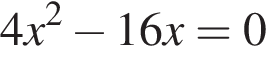 Если корней несколько, запишите их в ответ без пробелов в порядке возрастания.4. Задание 9 Решите уравнение 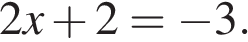 5. Задание 9 Найдите корень уравнения 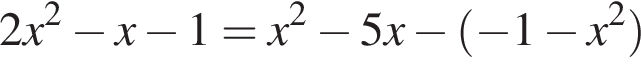 6. Задание 21 Решите уравнение 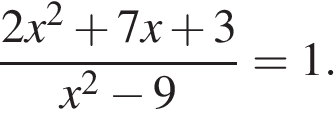 7. Задание 21 Решите уравнение 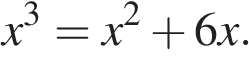 8. Задание 21 Решите уравнение 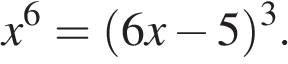 